Bando: BA/2018/05 Data Prima Emissione: 20.11.2019Data Ultimo Aggiornamento: 2.12.2019Bando Campionato Regionale a Squadre Libere Miste 2019Rimando: Per tutto quanto non indicato nel presente bando, si fa rimando al Bando Nazionale emanato dalla F.I.G.B. Finalità: La Fase Regionale ha una doppia finalità: come serie Promozione del Campionato Nazionale, per l’ammissione alla serie B 2020; come Campionato Regionale, con assegnazione del relativo Titolo di specialità. Partecipazione: Campionato riservato ai giocatori FIGB, in regola con il tesseramento 2019 nelle categorie Agonista, Non Agonista, Ordinario Sportivo. I tesserati partecipano senza vincolo di prestito. Le squadre, che dovranno schierarsi in formazione mista, possono essere composte da un massimo di 6 giocatori più un eventuale Capitano non giocatore. Le squadre che concorrono al titolo Regionale devono essere composte interamente da giocatori con tessera primaria della Regione. Sede di Gara: Napoli albergo San Paolo – Via TerracinaDate di Effettuazione: 14/15.12.2019 Chiusura iscrizioni 11.12.2019, ore 21.00. Il termine di iscrizione è perentorio. Tuttavia il Comitato si riserva il diritto insindacabile di ammettere squadre ritardatarie, qualora l’ingresso serva a migliorare la formula di gioco.  Modalità di iscrizione L’iscrizione va effettuata, entro la data di scadenza indicata, mediante funzione on-line predisposta sul sito regionale (www.bridgecampania.it) ed utilizzata dal capitano o, in alternativa, da un componente della squadra. Il capitano deve, qualora non l’abbia già fatto, registrarsi al sito, secondo le modalità ivi descritte (si rammenta in particolare che il “Nome Utente” deve coincidere con il codice FIGB). Solo in caso di malfunzionamenti, è possibile, in alternativa,  il capitano deve inviare una e-mail all’indirizzo di posta del Comitato campionati@bridgecampania.it, che dovrà contenere, onde evitare la mancata accettazione dell’iscrizione, i nominativi componenti la squadra, completi di nome e cognome e codice FIGB, con indicazione del capitano.      Un tesserato che ha giocato nel Nazionale esclude dalla Selezione la squadra in cui gioca nel Regionale.       Possono partecipare al Campionato Regionale a Squadre Libere Miste i giocatori che, al momento della gara:        1) risultino in regola per il 2019 con il tesseramento di - Agonista, Agonista Senior, Agonista Junior, Agonista  Cadetto; - Non Agonista; - Ordinario Sportivo.      2) risultino in regola con le quote di partecipazione o abbonamento     Quote di iscrizione – opzione Singolo Campionato  - Quota singolo Campionato solo Fase Locale e/o Semifinale                                                                                      € 20,00;Quote di iscrizione – opzioni Abbonamento.     - Abbonamento Carta Regionale di primo livello – riservata ai tesserati Ordinari Sportivi (fino a 4 campionati liberi e societari di selezione) solo Fase Locale e/o Semifinale                     € 60,00;     - Abbonamento Carta Regionale di secondo livello – riservata ai tesserati Ordinari Sportivi (tutti i campionati liberi e societari di selezione) solo Fase Locale e/o Semifinale                      € 110,00;     - Abbonamento Carta Argento – riservata ai tesserati Agonisti e Non Agonisti (tutti i Campionati di selezione in fase locale/regionale + 1 Campionato libero o societario in fase nazionale)                                                                       € 130,00;      - Abbonamento Carta Oro – riservata ai tesserati Agonisti e Non Agonisti (6 Campionati Liberi in fase locale/regionale e/o nazionale)                                                                                   € 150,00;    - Abbonamento Carta Platino – riservata ai tesserati Agonisti (tutti i campionati di selezione in fase locale/regionale e/o nazionale liberi e societari)                                                                  € 200,00;    - Integrazione da Carta Regionale di primo livello a Carta Regionale  di secondo livello  € 60,00;  - Integrazione da Carta Regionale di primo livello a Carta Argento                                  € 80,00;    - Integrazione da Carta Regionale di primo livello a Carta Oro                                              € 100,00;     - Integrazione da Carta Regionale di primo livello a Carta Platino                                       € 150,00;     - Integrazione da Carta Regionale di secondo livello a Carta Argento                                 €30,00;      - Integrazione da Carta Regionale di secondo livello a Carta Oro                                        €50,00;    - Integrazione da Carta Regionale di secondo livello a Carta Platino                                    €100,00;    - Integrazione da Carta Argento a Carta Oro                                                                          € 30,00;    - Integrazione da Carta Oro a Carta Platino                                                                           € 60,00;     - Integrazione da Carta Argento a Carta Platino                                                                    €80,00 .       Ciascuno dei componenti deve provvedere al versamento della propria quota di iscrizione tramite il proprio Affiliato di tesseramento primario, che è responsabile anche della sua regolarità di tesseramento. La quota di iscrizione deve essere versata alla Federazione, prima della partecipazione alla competizione riferita al singolo evento o all’abbonamento/Integrazione. Le quote consentono la partecipazione nei limiti previsti dal Consiglio Federale. Il bonifico bancario alla FIGB dovrà essere effettuato secondo le procedure previste da AOL – Associazioni   on line agli estremi di seguito riportati: BANCA POPOLARE DI SONDRIO IBAN   IT11 S056 9601 6000 0000 4547 X21  UBI BANCA       IBAN   IT44 M031 1101 6160 0000 0000 719.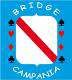 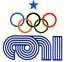 